О подготовке и проведении командно-штабных учений со звеньями
территориальной подсистемы РСЧС по теме: «Действия органов управления и сил звеньев ЯТП РСЧС при возникновении ЧС в весенний паводок и пожароопасном сезоне», с практической проверкой готовности к безопасному пропуску паводковых вод на территории МО «Алданский район» в 2020 году         На основании Распоряжение Правительства Республики Саха (Якутия) от  31 января 2020 г. № 53-р «О задачах исполнительных органов государственной власти Республики Саха (Якутия), муниципальных образований, предприятий и организаций Республики Саха (Якутия) Якутской территориальной подсистемы Единой государственной системы предупреждения и ликвидации чрезвычайных ситуаций по безопасному пропуску весеннего половодья и летне-осенних паводков на территории Республики Саха (Якутия) в 2020 году», письма  Главного управления МЧС России по Республике Саха (Якутия) от 17.03.2020 г. за № 1477-2-1 «О проведении КШУ», Планом основных мероприятий Главного управления МЧС России по Республике Саха (Якутия) на 2020 год, по отработке вопросов  возникновении ЧС в период  пропуска паводковых вод и прохождению пожароопасного сезона в 2020 году с практической проверкой готовности органов управления и сил (далее - Учение), Постановляю:        1. Провести на территории Алданского района 24 марта 2020 года командно-штабные учения по отработке вопросов:  «Действия органов управления и сил звеньев Единой системы предупреждения и ликвидации чрезвычайных ситуаций при возникновении ЧС в весенний паводок и лесопожарный сезон», с практической проверкой готовности к безопасному пропуску весеннего половодья и пожароопасного периода.         2.  К  командно-штабным учениям привлечь:         - комиссии по ЧС и ПБ муниципальных образований поселений: «Город Алдан» (Бугай А.Л.), «Город Томмот» (Заверюха А.В.),  «Поселок Нижний Куранах» (Потапов Е.Е.), «Поселок Ленинский» (Гордиенко С.И.), БЭНН (Прокопьев Н.Д.), «Чагдинский наслег» (Лазарева О.Ш.), «Национальный наслег Анамы» (Максимов Н.К.);          - должностных лиц предприятий, организаций и учреждений (по решению председателя КЧС и ОПБ МО «Алданский район»;	-   единую дежурно-диспетчерскую службу (ЕДДС) МО «Алданский район»;                    - спланировать и организовать подготовку органов управления звеньев территориальной подсистемы РСЧС к командно-штабным учениям;         -    спланировать практические мероприятия по действиям сил и средств;          - уточнить планы предупреждения и ликвидации чрезвычайных ситуаций возникающих в результате природных пожаров, защиты населенных пунктов, объектов экономики и социальной инфраструктуры от лесных пожаров, а также безаварийного пропуска весеннего половодья;         -  со всем личным составом, привлекаемым к командно-штабным учениям, провести практические занятия, инструктажи по требованиям безопасности и порядку проведения учения;         -  обеспечить готовность систем централизованного оповещения и оборудовать места для участников командно-штабных учений;         - доложить в установленным порядком о готовности к проведению  командно-штабных учений;         - быть в готовности доложить о принятых мерах по ликвидации последствий ЧС в соответствии с поступающими вводными (Решение КЧС и ОПБ муниципального образования поселения);         - до 20 апреля 2020 года проанализировать действия комиссий по предупреждению и ликвидации чрезвычайных ситуаций и обеспечению пожарной безопасности муниципальных образований поселений и действия подчиненных организаций и предприятий, анализы  предоставить в адрес КЧС и ПБ МО «Алданский район» через  ЕДДС МО «Алданский район» Eddsald@mail.ru   тел. факс 8(41145)  37-3-72.         3. Руководителям организаций, привлекаемых для участия в тренировке, работникам , специально уполномоченным на решение задач в области ГО и ЧС:         - определить состав штаба по руководству тренировкой и сообщить в отдел мобподготовки ГО и ЧС администрации Алданского районной до 17.00 (якт.) 23 марта 2020 года на электронный адрес Eddsald@mail.ru по факсу: 37-3-72; 37-5-24 Ф.И.О. руководителя, состав штаба, электронный адрес, номер телефона, факса  штаба;         -  донесения о принятых решениях по вводным, с пометкой «по учениям», направлять в отдел  мобподготовки ГО и ЧС  МО «Алданский район» на электронный адрес Eddsald@mail.ru по факсу: 37-3-72; 37-5-24 не позднее 09.00 и 14.00 (якт.) времени.         4. Создать штаб по руководству командно-штабными учениями:         Халиуллин Р.Г. – первый заместитель главы района;         Малолетков В.Н - начальник отдела по МОБ;         Паламутова Ю.А.–начальника  управления промышленности транспорта и связи  администрации МО «Алданский район»;         Чигиринов М.П. – гл. специалиста по ГО и ЧС;          Туров Р.В. -    старшего диспетчера ЕДДС  МО «Алданский район».         5. Отделу мобподготовки ГО и ЧС МО «Алданский район» (Чигиринову М.П.) по итогам проведения тренировки составить отчет и предоставить в ГУ МЧС России по Республике Саха (Якутия).Сигналы управления КШУ:         -    Сигнал начала учений - «ЗАРЯ».         -    Сигнал оперативного скачка - «ВРЕМЯ».         -    Сигнал на доведение вводных - «ВЕСНА»         -    Сигнал отбой учений - «ЗАКАТ».         7.  Готовность к проведению учений –  за 1 сутки до указанных сроков.         8.  Контроль за подготовкой к КШУ возложить на штаб руководства.         9.  Контроль исполнения постановления оставляю за собой.         Исполняющий обязанности Главы         МО «Алданский район»			                                         Р.Г. ХалиуллинЧигиринов Михаил Петрович37-5-24РЕСПУБЛИКА  САХА (ЯКУТИЯ) АДМИНИСТРАЦИЯ МУНИЦИПАЛЬНОГО  ОБРАЗОВАНИЯ«АЛДАНСКИЙ  РАЙОН»ПОСТАНОВЛЕНИЕ  № 371п от_18.03.2020г. 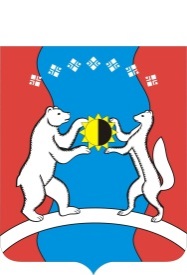 САХА ӨРӨСПҮҮБҮЛҮКЭТЭ«АЛДАН  ОРОЙУОНА»МУНИЦИПАЛЬНАЙТЭРИЛЛИИДЬАһАЛТАТАУУРААХ  